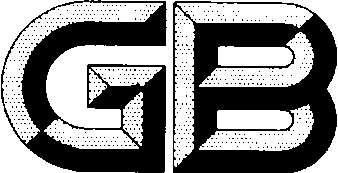 前    言本文件按照GB/T 1.1-2020《标准化工作导则第1 部分：标准化文件的结构和起草规则》的规定起草。本文件是GB/T ××××《贵金属合金电镀废水化学分析方法》的第1部分：——第1部分：金、银、铂、钯、铱含量的测定 电感耦合等离子体原子发射光谱法；——第2部分：锌、锰、铬、镉、铅、铁、铝、镍、铜、铍含量的测定 电感耦合等离子体原子发射光谱法；——第3部分：硫酸盐含量的测定 硫酸钡重量法；——第4部分：氯离子含量的测定 氯化银浊度法。请注意本文件的某些内容可能涉及专利。本文件的发布机构不承担识别专利的责任。本文件由中国有色金属工业协会提出。本文件由全国有色金属标准化技术委员会（SAC/TC 243）归口。本文件起草单位：山东梦金园珠宝首饰有限公司、山东辰远检测服务有限公司、山东招金金银精炼有限公司、深圳市中金岭南有色金属股份有限公司韶关冶炼厂、有色金属技术经济研究院有限责任公司、中国检验认证集团广西有限公司、紫金铜业有限公司、福建紫金矿冶测试技术有限公司、中宝正信金银珠宝首饰检测有限公司、江西省君鑫贵金属科技材料有限公司、河南省地质局地质灾害防治中心、国标（北京）检验认证有限公司、大冶有色设计院有限公司、铜陵有色金属集团控股有限公司、北矿检测技术股份有限公司、中船重工黄冈贵金属有限公司、山东恒邦冶炼股份有限公司、广东省科学院工业分析检测中心、金川集团股份有限公司、国合通用(青岛)测试评价有限公司、北京科技大学、贵研检测科技(云南)有限公司、大连丹特生物技术有限公司、上海有色金属工业技术监测中心有限公司、江苏北矿金属循环利用科技有限公司、浙江微通催化新材料有限公司、河南豫光金铅股份有限公司、大连融德特种材料有限公司。本文件主要起草人：孙芳、邵文英、刘振江、向磊、王建军、王绍娟、李晓梅、严鹏、吕茜茜、郁丰善、黄庆、杨页好、林翠芳、梁海敏、唐国进、黄雅娟、廖彬玲、王纯清、张辰子、张硕、曾静、魏文、王皓莹、车晓婷、张圣欢、黄兴、温炜炜、吴卓葵、邱彩淋、李杰、郭玲玲、刘含笑、王世敏、黄艳杰、郝晶晶、李梅、王冠群、施春苗、潘剑明、罗靖迪、杨霞、邸卫利。贵金属合金电镀废水化学分析方法第1部分：金、银、铂、钯、铱含量的测定电感耦合等离子体原子发射光谱法警示——使用本文件的人员应当有正规实验室工作的实践经验。本文件并未指出所有可能的安全问题。使用者有责任采取适当的安全和健康措施，并保证符合国家有关法规规定的条件。1  范围    本文件描述了采用电感耦合等离子体原子发射光谱法测定贵金属合金电镀及其生产加工产生的废水（如镀件漂洗水、废槽液、设备冷却水和冲洗首饰、地面水等混合水的贵金属废水）中金、银、铂、钯、铱含量的方法。本文件适用于以金属合金电镀及其生产加工产生的废水（如镀件漂洗水、废槽液、设备冷却水和冲洗首饰、地面水等混合水的贵金属废水）中金、银、铂、钯、铱含量的方法。各元素测定范围见表 1 。表1  元素及测定范围2  规范性引用文件下列文件中的内容通过文中的规范性引用而构成本文件必不可少的条款。其中，注日期的引用文件，仅该日期对应的版本适用于本文件；不注日期的引用文件，其最新版本（包括所有的修改单）适用于本文件。GB/T 8170  数值修约规则与极限数值的表示和判断3  术语和定义本文件没有需要界定的术语和定义。4  原理试样经高氯酸消解有机物后，经王水溶解，在盐酸、硝酸介质中，使用电感耦合等离子体光谱仪法测定贵金属合金电镀废水中金、银、铂、钯、铱的含量。5  试剂或材料                                                                                                                                                                                                                                                                                                                                                                                                                                                                                                              除非另有说明，在分析中仅使用确认为分析纯的试剂和实验室二级水。5.1  高氯酸：（ρ=1.76/mL）。5.2  硝酸：（ρ=1.43 g/mL）。5.3  盐酸：（ρ=1.19 g/mL）。5.4  硝酸（1+2）5.5  盐酸（1+9）5.6  混合酸1：1体积硝酸（5.2）和3体积盐酸（5.3）混匀，用时现配。5.7  混合酸2：1体积混合酸1（5.7）和1体积水混匀，用时现配。5.8  金标准贮存溶液：称取0.1000g金属金（ωAu≥99.99%）于100mL烧杯中，加入20mL混合酸1（5.7），盖上表面皿，在电热板上加热至全部溶解后，冲洗并移去表面皿，冷却后移入100mL容量瓶中，用水稀释至刻度，混匀，此溶液1mL含1mg金。5.9  银标准贮存溶液：称取 0.100 0 g 金属银（ωAg≥99.99%），置于 100 mL 聚四氟乙烯烧杯中，加入 10 mL 硝酸溶液（5.4），低温加热溶解，驱除氮的氧化物，冷却至室温，转移至预先加入 25 mL盐酸（5.3）的 100 mL 塑料容量瓶中，用水稀释至刻度，混匀。此溶液 1 mL 含 1 mg 银。5.10 铂标准贮存溶液：称取 0.100 0 g 金属铂（ωPt≥99.99%），置于 100 mL 聚四氟乙烯烧杯中，加入 20 mL 混合酸2（5.7），低温加热溶解，驱除氮的氧化物，冷却至室温，移入 100 mL 塑料容量瓶中，用水稀释至刻度，混匀。此溶液 1 mL 含 1 mg 铂。。5.11 钯标准贮存溶液：称取 0.100 0 g 金属钯（ωPd≥99.99%），置于 100 mL 聚四氟乙烯烧杯中，加入 20 mL 混合酸2（5.7），低温加热溶解，驱除氮的氧化物，冷却至室温，移入 100 mL 塑料容量瓶中，用水稀释至刻度，混匀。此溶液 1 mL 含 1 mg 钯。
5.12 铱标准贮存溶液：称取0.2294g氯铱酸铵（光谱纯）于100mL烧杯中，加入20mL盐酸溶液（5.5），低温加热溶解，冷却至室温，移入100mL容量瓶中，用盐酸溶液（5.5）稀释至刻度线，混匀。此溶液1mL含1mg铱。5.13  混合标准溶液1:10mg/L ：分别移取5.8-5.12标准溶液1mL，以水定容到100mL。5.14  氩气（体积分数≥99.999%）6   仪器设备电感耦合等离子体原子发射光谱仪。在仪器最佳工作条件下，凡能达到下列指标着均可使用：a)  光源：氩气等离子体光源，发射器最大输出功率不小于1.3KW。b)  分辨率：200nm左右时的光学分辨率优于0.010nm；400nm左右时的光学分辨率优于0.020nm。c)  仪器稳定性：仪器1h内稳定性（RSD）不大于2.0%。d)  推荐的元素分析谱线参见附录B。e)  推荐的元素分析谱线波长参见附录B。7   样品样品储存于塑料瓶中备用。8  试验步骤8.1  试料用移液枪按表2所示分档准确移取试料，精确到0.005mL。 表 2 试料分取表8.2  平行实验独立进行两次测定，取其平均值。8.3  空白实验随同试料做空白试验。8.4  工作曲线的绘制8.4.1于一组100mL的容量瓶中，加入10mL混合酸2（5.7）和15mL盐酸（5.3），移取混合标准溶液1（5.13）0mL、0.4mL、1 mL、2 mL、5 mL、10 mL 、20 mL、50 mL，根据各元素的测定范围配置标准溶液，以水稀释至刻度，摇匀。8.4.2 在与测量试料溶液相同的条件下，采用电感耦合等离子体原子发射光谱仪在选定的最佳仪器条件下按选定的的各元素的波长，测定金、银、铂、钯、铱各元素的发射强度，减去标准溶液中“零”浓度溶液的强度，以金、银、铂、钯、铱各元素的浓度为横坐标，发射强度为纵坐标，绘制工作曲线。曲线方程的相关系数不小于0.999。8.5  测定8.5.1按表2所示移取样品至200mL烧杯中，加入5mL高氯酸（5.1），盖上表皿，加热至冒高氯酸烟，继续加热至湿盐状，取下稍冷，加入30mL水，再加入15mL盐酸（5.3），加入10mL混合酸2（5.7），加热溶解样品，至盐类完全溶解，将试液取下稍冷后转入容量瓶，加入适量水混匀，待完全冷却后，用水稀释至刻度，混匀，待测。8.5.2 采用电感耦合等离子体原子发射光谱仪在选定的最佳仪器条件下按选定的各元素的波长，测定金、银、铂、钯、铱各元素的发射强度，减去试料空白试验溶液的强度以工作曲线计算出金、银、铂、钯、铱的含量。9  实验数据处理按式（1）计算被测元素的质量浓度C，数值以mg/mL表示：          … … … … … … … …（1） 式中：——试料溶液中被测元素的浓度，单位为毫克每升mg/L；——试料溶液定容体积，单位为毫升mL；——空白溶液中被测元素的浓度，单位为毫克每升mg/L；——空白溶液定容体积，单位为毫升mL；——样品取样体积，单位为毫升mL；计算结果保留至小数点后两位有效数字。10  精密度10.1  重复性在重复性条件下获得的两次独立测试结果的测定值,在以下给出的平均值范围内,这两个测试结果的绝对差值不大于重复性限(r),以大于重复性限(r)的情况不超过5%为前提,重复性限(r)按表3数据采用线性内插法求得。表 3 重复性限10.2  再现性在再现性条件下获得的两次独立测试结果的测定值，在以下给出的平均值范围内，这两个测试结果的绝对差值不大于再现性限(R)，以大于再现性限(R)的情况不超过5％为前提，再现性限(R)按表4数 据采用线性内插法求得。表 4 再现性限11  试验报告本章规定试验报告所包括的内容。至少应给出以下几个方面的内容：——试验对象；——使用的文件（GB/T ××××. ×-202×）；——分析结果及其表示；——与基本分析步骤的差异；——测定中观察到的异常现象；——试验日期。附  录A（资料性）精密度试验原始数据精密度数据是由13家实验室对不同贵金属合金电镀废液中所测元素含量的10个不同水平样品进行共同试验确定的。每个实验室对每个水平的所测元素含量在重复性条件下独立测定7次。测定的原始数据见表A.1-A.13。表A.1  验证单位一方法精密度表A.2  验证单位二方法精密度表A.3  验证单位三方法精密度表A.4  验证单位四方法精密度表A.5  验证单位五方法精密度表A.6  验证单位六方法精密度表A.7  验证单位七方法精密度表A.8  验证单位八方法精密度表A.9  验证单位九方法精密度表A.10  验证单位十方法精密度表A.11  验证单位十一方法精密度表A.12  验证单位十二方法精密度表A.13  验证单位十三方法精密度附  录B（资料性）推荐分析谱线波长和仪器工作参数B.1 测试元素推荐分析谱线波长使用电感耦合等离子体原子发射光谱仪，其测定银，金，铱，钯，铂的谱线如表B.1。表B.1 测试元素推荐分析谱线波长B.2  仪器测量参数使用电感耦合等离子体原子发射光谱仪，其测定银，金，铱，钯，铂的仪器测量参数如表B.2。表B.2  仪器测量参数___________________________________元素测定范围mg/mL元素测定范围mg/mL元素测定范围mg/mLAg0.0001~0.1000Ir0.0001~0.1000Pt0.0001~0.1000Au0.0001~0.1000Pd0.0001~0.1000——元素浓度范围mg/mL取样体积mL总稀释倍数Au0.0001~0.0050100.001Ag0.0001~0.0050100.001Pt0.0001~0.0050100.001Pd0.0001~0.0050100.001Ir0.0001~0.0050100.001Au0.0050~0.050010.0010Ag0.0050~0.050010.0010Pt0.0050~0.050010.0010Pd0.0050~0.050010.0010Ir0.0050~0.050010.0010Au0.0500~0.10005.0020Ag0.0500~0.10005.0020Pt0.0500~0.10005.0020Pd0.0500~0.10005.0020Ir0.0500~0.10005.0020金(Au)
mg/mL0.00010.01020.1012r/%0.00010.00070.0015银(Ag)
mg/mL0.00030.01010.0999r/%0.00010.00050.0057铂(Pt)
mg/mL0.00010.01000.1001r/%0.00010.00040.0015钯(Pd)
mg/mL0.00500.01990.1007r/%0.00030.00100.0016铱(Ir)
mg/mL0.00010.01130.1010r/%0.00010.00100.0020金(Au)
mg/mL0.00010.01020.1012R/%0.00010.00190.0079银(Ag)
mg/mL0.00030.01010.0999R/%0.00010.00070.0081铂(Pt)
mg/mL0.00010.01000.1001R/%0.00010.00070.0055钯(Pd)
mg/mL0.00500.01990.1007R/%0.00050.00160.0057铱(Ir)
mg/mL0.00010.01130.1010R/%0.00010.00250.0030样品编号银（Ag）
                                                          mg/mL银（Ag）
                                                          mg/mL银（Ag）
                                                          mg/mL银（Ag）
                                                          mg/mL银（Ag）
                                                          mg/mL银（Ag）
                                                          mg/mL银（Ag）
                                                          mg/mL银（Ag）
                                                          mg/mL银（Ag）
                                                          mg/mL银（Ag）
                                                          mg/mL样品编号平均值1234567STDRSD1#0.00030.00030.00030.00040.00030.00030.00030.00030.00002.641#-10.02030.02040.02030.02040.02030.02040.02020.02040.00000.222#0.04540.04540.04530.04530.04550.04540.04550.04530.00010.182#-10.09540.09530.09550.09500.09540.09570.09540.09540.00020.213#0.00010.00010.00010.00010.00010.00010.00010.00010.00000.683#-10.10010.10010.09980.10060.10070.10020.09960.09970.00040.424#——————————4#-10.00500.00510.00490.00510.00510.00490.00500.00490.00011.415#——————————5#-10.01010.01000.01020.01020.01020.01020.01000.01000.00011.17样品编号金（Au）
                                                          mg/mL金（Au）
                                                          mg/mL金（Au）
                                                          mg/mL金（Au）
                                                          mg/mL金（Au）
                                                          mg/mL金（Au）
                                                          mg/mL金（Au）
                                                          mg/mL金（Au）
                                                          mg/mL金（Au）
                                                          mg/mL金（Au）
                                                          mg/mL样品编号平均值1234567STDRSD1#0.01310.01300.01340.01290.01330.01290.01330.01300.00021.821#-10.03290.03270.03280.03310.03310.03300.03290.03270.00020.582#——————————2#-10.04980.04950.04950.04990.04990.04990.04990.05030.00030.543#0.00010.00010.00010.00010.00010.00010.00010.00010.00002.293#-10.10140.10100.10150.10120.10140.10150.10150.10150.00020.204#--------——4#-10.00530.00530.00520.00520.00530.00530.00530.00530.00000.755#--------——5#-10.01020.01010.01030.01010.01040.01020.01020.01020.00010.96样品编号铱（Ir）
                                                          mg/mL铱（Ir）
                                                          mg/mL铱（Ir）
                                                          mg/mL铱（Ir）
                                                          mg/mL铱（Ir）
                                                          mg/mL铱（Ir）
                                                          mg/mL铱（Ir）
                                                          mg/mL铱（Ir）
                                                          mg/mL铱（Ir）
                                                          mg/mL铱（Ir）
                                                          mg/mL样品编号平均值1234567STDRSD1#0.00720.00730.00740.00700.00720.00740.00710.00730.00011.761#-10.02780.02780.02770.02810.02760.02750.02770.02800.00020.752#0.01180.01120.01150.01170.01180.01190.01220.01220.00043.192#-10.06320.06320.06310.06290.06340.06320.06320.06370.00020.363#--------——3#-10.10080.10100.10090.10050.10090.10090.10090.10090.00020.154#----------4#-10.00510.00500.00500.00510.00510.00510.00500.00510.00000.535#----------5#-10.01000.01000.01000.01000.01000.01010.01010.01010.00010.72样品编号钯（Pd）
                                                          mg/mL钯（Pd）
                                                          mg/mL钯（Pd）
                                                          mg/mL钯（Pd）
                                                          mg/mL钯（Pd）
                                                          mg/mL钯（Pd）
                                                          mg/mL钯（Pd）
                                                          mg/mL钯（Pd）
                                                          mg/mL钯（Pd）
                                                          mg/mL钯（Pd）
                                                          mg/mL样品编号平均值1234567STDRSD1#——————————1#-10.02020.02010.02030.02050.02000.02020.02020.02050.00021.042##DIV/0!—————————2#-10.05000.04980.04970.05010.05000.05020.05020.05020.00020.383##DIV/0!—————————3#-10.10130.10090.10130.10120.10130.10130.10140.10140.00020.164##DIV/0!---------4#-10.00500.00500.00500.00500.00500.00500.00500.00500.00000.205##DIV/0!--------—5#-10.01000.01000.01000.01010.00990.00990.01000.01010.00011.01样品编号铂（Pt）
                                                          mg/mL铂（Pt）
                                                          mg/mL铂（Pt）
                                                          mg/mL铂（Pt）
                                                          mg/mL铂（Pt）
                                                          mg/mL铂（Pt）
                                                          mg/mL铂（Pt）
                                                          mg/mL铂（Pt）
                                                          mg/mL铂（Pt）
                                                          mg/mL铂（Pt）
                                                          mg/mL样品编号平均值1234567STDRSD1#——————————1#-10.02010.02010.02020.02020.02020.01990.01990.01990.00020.782##DIV/0!—————————2#-10.04990.04970.05000.04970.05000.04990.05000.05010.00020.363#0.00010.00010.00010.00010.00010.00010.00010.00010.00002.393#-10.10000.09970.09950.09960.10010.10030.10030.10040.00040.384#----------4#-10.00500.00500.00490.00500.00500.00490.00500.00490.00000.685#----------5#-10.01010.00990.01000.01010.01010.01010.01010.01010.00010.74样品
编号银（Ag）
                                        mg/mL银（Ag）
                                        mg/mL银（Ag）
                                        mg/mL银（Ag）
                                        mg/mL银（Ag）
                                        mg/mL银（Ag）
                                        mg/mL银（Ag）
                                        mg/mL银（Ag）
                                        mg/mL银（Ag）
                                        mg/mL样品
编号平均值1234567RSD1#0.00030.00030.00030.00030.00030.00030.00030.00034.291#-10.01990.01970.02040.02040.01990.01960.01990.01971.722#0.04580.04590.04640.04550.04670.04570.04520.04541.192#-10.09710.09770.09640.09610.09790.09780.09760.09650.803#0.00010.00010.00010.00010.00010.00010.00010.00012.523#-10.10060.10100.10020.10030.10030.10070.10110.10030.384#—————————4#-10.00520.00500.00490.00500.00540.00530.00530.00554.855#—————————5#-10.01000.00980.01020.01010.00990.00980.00990.01011.45样品
编号金（Au）
                                        mg/mL金（Au）
                                        mg/mL金（Au）
                                        mg/mL金（Au）
                                        mg/mL金（Au）
                                        mg/mL金（Au）
                                        mg/mL金（Au）
                                        mg/mL金（Au）
                                        mg/mL金（Au）
                                        mg/mL样品
编号平均值1234567RSD1#0.01310.01310.01320.01300.01300.01340.01300.01301.071#-10.03370.03380.03350.03330.03420.03330.03380.03400.962#—————————2#-10.04990.04940.05060.05010.05010.04910.05020.04971.053#0.00010.00010.00010.00010.00010.00010.00010.00016.043#-10.10060.10010.10050.10180.10190.10020.10000.09940.944#—————————4#-10.00500.00480.00510.00500.00500.00480.00500.00522.745#——5#-10.01010.01000.01020.00990.00990.00990.01080.01013.29样品
编号铱（Ir）
                                        mg/mL铱（Ir）
                                        mg/mL铱（Ir）
                                        mg/mL铱（Ir）
                                        mg/mL铱（Ir）
                                        mg/mL铱（Ir）
                                        mg/mL铱（Ir）
                                        mg/mL铱（Ir）
                                        mg/mL铱（Ir）
                                        mg/mL样品
编号平均值1234567RSD1#0.00690.00690.00700.00700.00670.00700.00690.00701.661#-10.02800.02790.02780.02820.02800.02800.02810.02790.432#0.01090.01100.01090.01090.01070.01060.01090.01101.192#-10.06090.06070.06080.06100.06110.06090.06090.06090.203#—————————3#-10.10110.10130.10040.10100.10110.10150.10110.10170.424#—————————4#-10.00500.00480.00500.00480.00490.00520.00510.00523.365#—————————5#-10.00980.00980.00970.00980.01000.01000.00990.00971.28样品
编号钯（Pd）
                                        mg/mL钯（Pd）
                                        mg/mL钯（Pd）
                                        mg/mL钯（Pd）
                                        mg/mL钯（Pd）
                                        mg/mL钯（Pd）
                                        mg/mL钯（Pd）
                                        mg/mL钯（Pd）
                                        mg/mL钯（Pd）
                                        mg/mL样品
编号平均值1234567RSD1#—————————1#-10.02020.02040.02030.02040.02000.02000.02020.02040.962#—————————2#-10.05000.05060.05040.04960.05010.04930.04990.04990.883#—————————3#-10.10010.10020.09980.10060.10080.09990.09890.10030.614#—————————4#-10.00500.00490.00500.00500.00510.00500.00500.00511.515#—————————5#-10.01000.00990.01000.01010.01010.00990.01010.01000.83样品
编号铂（Pt）
                                        mg/mL铂（Pt）
                                        mg/mL铂（Pt）
                                        mg/mL铂（Pt）
                                        mg/mL铂（Pt）
                                        mg/mL铂（Pt）
                                        mg/mL铂（Pt）
                                        mg/mL铂（Pt）
                                        mg/mL铂（Pt）
                                        mg/mL样品
编号平均值1234567RSD1#—————————1#-10.01990.01990.02010.02010.01980.01990.01980.01990.662#—————————2#-10.05030.05000.04970.05060.05040.05080.05050.04980.893#0.00020.00020.00020.00020.00010.00020.00010.00024.273#-10.10060.10010.09960.10210.10130.09990.10090.10060.854#—————————4#-10.00500.00510.00520.00500.00500.00480.00480.00493.115#—————————5#-10.01000.01000.01000.01000.01020.00990.01010.00991.12Au/1234567平均值SDRSDmg/mL1234567平均值SDRSD1#0.0130.01340.01260.01330.01260.0130.01280.0130.00032.481#-10.03150.03250.03360.03310.0330.03190.03170.03260.00082.292#0.0007<0.0001<0.0001<0.0001<0.0001<0.0001<0.0001---2#-10.05180.04960.050.04970.05010.05080.04970.05020.00081.63#<0.0001<0.0001<0.0001<0.0001<0.0001<0.0001<0.0001---3#-10.11250.110.10910.11020.10890.11180.10830.11010.00161.414#0.00090.00070.00070.00080.00080.00080.00080.00080.000110.674#-10.00460.00470.00460.0050.00470.00470.00470.00470.00013.025#0.00010.00010.00010.00010.00010.00020.00010.00010.000014.895#-10.01230.0120.01220.01210.01180.0120.01230.01210.00021.45Ag/1234567平均值SDRSDmg/mL1234567平均值SDRSD1#0.00030.00030.00020.00040.00040.00030.00030.00030.000118.871#-10.01860.01880.01830.01860.01910.01850.01880.01880.00031.362#0.04470.04490.04490.04430.04460.04420.04410.04450.00030.742#-10.09590.09720.09580.0960.09660.09680.09620.09630.00050.553#<0.0001<0.0001<0.0001<0.0001<0.0001<0.0001<0.0001---3#-10.09280.09470.10760.09540.10820.09360.09260.09780.00697.094#<0.0001<0.0001<0.0001<0.0001<0.0001<0.0001<0.0001---4#-10.00520.00530.00530.00550.00540.00530.00530.00530.00011.725#<0.0001<0.0001<0.0001<0.0001<0.0001<0.0001<0.0001---5#-10.01090.01090.01060.01070.01080.01090.01070.01080.00010.93Pt/1234567平均值SDRSDmg/mL1234567平均值SDRSD1#<0.0001<0.0001<0.0001<0.0001<0.0001<0.0001<0.0001---1#-10.01810.01920.02160.01850.01960.02030.01940.01980.00115.452#<0.0001<0.0001<0.0001<0.0001<0.0001<0.0001<0.0001---2#-10.0480.05140.04990.05010.04970.05040.04920.04980.00112.13#<0.0001<0.0001<0.0001<0.0001<0.0001<0.0001<0.0001---3#-10.10560.10380.10320.10350.10470.10310.10490.10410.00100.924#<0.0001<0.0001<0.0001<0.0001<0.0001<0.0001<0.0001---4#-10.00460.00470.00460.0050.00470.00470.00470.00470.00013.025#<0.0001<0.0001<0.0001<0.0001<0.0001<0.0001<0.0001---5#-10.00990.010.010.01020.010.01010.01010.010.00011.07Pd/1234567平均值SDRSDmg/mL1234567平均值SDRSD1#<0.0001<0.0001<0.0001<0.0001<0.0001<0.0001<0.0001---1#-10.0180.01860.02090.01890.01790.02020.01870.01920.00125.972#<0.0001<0.0001<0.0001<0.0001<0.0001<0.0001<0.0001---2#-10.04730.04860.04680.04630.04780.04670.04890.04750.00102.13#<0.0001<0.0001<0.0001<0.0001<0.0001<0.0001<0.0001---3#-10.10560.10450.10360.10460.10320.10480.10370.10430.00080.814#<0.0001<0.0001<0.0001<0.0001<0.0001<0.0001<0.0001---4#-10.0050.0050.0050.00540.00510.00510.00510.00510.00012.715#<0.0001<0.0001<0.0001<0.0001<0.0001<0.0001<0.0001---5#-10.01020.01030.01030.01040.01030.01030.01050.01030.00011.02Ir/1234567平均值SDRSDmg/mL1234567平均值SDRSD1#0.00730.00740.0070.00720.00740.00710.00730.00720.00011.761#-10.02310.02520.02870.02570.02530.02690.02310.02580.00197.222#0.01250.01390.01340.01370.01320.01360.0130.01330.00053.572#-10.06120.06160.06060.06120.06070.06130.0610.06110.00040.63#<0.0001<0.0001<0.0001<0.0001<0.0001<0.0001<0.0001---3#-10.10230.10080.09990.10090.10010.09970.10110.10070.00090.874#<0.0001<0.0001<0.0001<0.0001<0.0001<0.0001<0.0001---4#-10.00480.00470.00470.00510.00480.00470.00480.00480.00012.595#<0.0001<0.0001<0.0001<0.0001<0.0001<0.0001<0.0001---5#-10.00980.010.010.010.010.010.010.010.00010.64金含量精密度实验数据金含量精密度实验数据金含量精密度实验数据金含量精密度实验数据金含量精密度实验数据金含量精密度实验数据金含量精密度实验数据金含量精密度实验数据金含量精密度实验数据金含量精密度实验数据样品编号结果（mg/mL）结果（mg/mL）结果（mg/mL）结果（mg/mL）结果（mg/mL）结果（mg/mL）结果（mg/mL）平均值（mg/mL）          RSD/%1#0.01290.01330.01320.01320.01330.01340.01340.01321.131#-10.03250.03250.03260.03250.03240.03250.03230.03250.32#<0.0001<0.0001<0.0001<0.0001<0.0001<0.0001<0.0001//2#-10.04670.0480.04640.04890.04850.04780.04830.04781.943#0.00020.00020.00020.00020.00020.00020.00020.00027.923#-10.09880.10050.09950.10040.10050.09980.09920.09980.674#<0.0001<0.0001<0.0001<0.0001<0.0001<0.0001<0.0001//4#-10.00470.00460.00490.00430.00470.00450.00490.00474.615#<0.0001<0.0001<0.0001<0.0001<0.0001<0.0001<0.0001//5#-10.00920.0090.00930.00920.00930.00920.00950.00921.64     银含量精密度实验数据     银含量精密度实验数据     银含量精密度实验数据     银含量精密度实验数据     银含量精密度实验数据     银含量精密度实验数据     银含量精密度实验数据     银含量精密度实验数据     银含量精密度实验数据     银含量精密度实验数据样品编号结果（mg/mL）结果（mg/mL）结果（mg/mL）结果（mg/mL）结果（mg/mL）结果（mg/mL）结果（mg/mL）平均值（mg/mL）          RSD/%1#0.00040.00040.00040.00040.00040.00040.00040.00041.861#-10.01990.01990.020.01980.01980.01980.01970.01980.452#0.04690.0450.04510.04610.0450.04520.04490.04551.662#-10.09930.09890.0980.09760.09690.09850.09750.09810.863#0.00040.00040.00030.00040.00040.00040.00040.00047.493#-10.0940.09450.09480.09480.09480.09510.09450.09460.384#<0.0001<0.0001<0.0001<0.0001<0.0001<0.0001<0.0001//4#-10.00450.0050.00470.00480.00460.00510.0050.00484.715#<0.0001<0.0001<0.0001<0.0001<0.0001<0.0001<0.0001//5#-10.01030.01020.01010.010.00980.01020.01020.01011.66 铂含量精密度实验数据 铂含量精密度实验数据 铂含量精密度实验数据 铂含量精密度实验数据 铂含量精密度实验数据 铂含量精密度实验数据 铂含量精密度实验数据 铂含量精密度实验数据 铂含量精密度实验数据 铂含量精密度实验数据样品编号结果（mg/mL）结果（mg/mL）结果（mg/mL）结果（mg/mL）结果（mg/mL）结果（mg/mL）结果（mg/mL）平均值（mg/mL）          RSD/%1#<0.0001<0.0001<0.0001<0.0001<0.0001<0.0001<0.0001//1#-10.01980.01760.01960.01980.01950.01940.01950.01933.942#<0.0001<0.0001<0.0001<0.0001<0.0001<0.0001<0.0001//2#-10.04950.05070.05130.04980.05020.05030.04950.05021.313#<0.0001<0.0001<0.0001<0.0001<0.0001<0.0001<0.0001//3#-10.10140.10080.10150.10150.10140.10170.10140.10140.284#<0.0001<0.0001<0.0001<0.0001<0.0001<0.0001<0.0001//4#-10.00480.00480.00480.00480.00490.00510.0050.00492.495#<0.0001<0.0001<0.0001<0.0001<0.0001<0.0001<0.0001//5#-10.00970.00970.00970.00970.00980.00980.00970.00970.48钯含量精密度实验数据钯含量精密度实验数据钯含量精密度实验数据钯含量精密度实验数据钯含量精密度实验数据钯含量精密度实验数据钯含量精密度实验数据钯含量精密度实验数据钯含量精密度实验数据钯含量精密度实验数据样品编号结果（mg/mL）结果（mg/mL）结果（mg/mL）结果（mg/mL）结果（mg/mL）结果（mg/mL）结果（mg/mL）平均值（mg/mL）RSD/%1#<0.0001<0.0001<0.0001<0.0001<0.0001<0.0001<0.0001//1#-10.01980.01960.01970.01970.01960.01970.01970.01970.272#<0.0001<0.0001<0.0001<0.0001<0.0001<0.0001<0.0001//2#-10.05150.05070.04980.05010.05020.04970.04990.05031.263#<0.0001<0.0001<0.0001<0.0001<0.0001<0.0001<0.0001//3#-10.10160.10270.10150.10190.10190.10130.10140.10180.474#<0.0001<0.0001<0.0001<0.0001<0.0001<0.0001<0.0001//4#-10.00450.00470.00460.00480.00490.00450.00460.00473.255#<0.0001<0.0001<0.0001<0.0001<0.0001<0.0001<0.0001//5#-10.00930.00930.00930.00940.00950.00940.00960.00941.23铱含量精密度实验数据铱含量精密度实验数据铱含量精密度实验数据铱含量精密度实验数据铱含量精密度实验数据铱含量精密度实验数据铱含量精密度实验数据铱含量精密度实验数据铱含量精密度实验数据铱含量精密度实验数据样品编号结果（mg/mL）结果（mg/mL）结果（mg/mL）结果（mg/mL）结果（mg/mL）结果（mg/mL）结果（mg/mL）平均值（mg/mL）RSD/%1#<0.0001<0.0001<0.0001<0.0001<0.0001<0.0001<0.0001//1#-10.01850.01860.01880.01890.01880.0190.01890.01880.942#<0.0001<0.0001<0.0001<0.0001<0.0001<0.0001<0.0001//2#-10.04740.04660.04490.04730.04650.04680.04720.04671.833#<0.0001<0.0001<0.0001<0.0001<0.0001<0.0001<0.0001//3#-10.10360.10330.10380.10350.10370.10380.10320.10360.234#<0.0001<0.0001<0.0001<0.0001<0.0001<0.0001<0.0001//4#-10.00420.00430.00410.00430.00440.00420.00420.00422.35#<0.0001<0.0001<0.0001<0.0001<0.0001<0.0001<0.0001//5#-10.00970.00960.00950.00940.00970.00960.00980.00961.4银含量精密度实验数据银含量精密度实验数据银含量精密度实验数据银含量精密度实验数据银含量精密度实验数据银含量精密度实验数据银含量精密度实验数据银含量精密度实验数据银含量精密度实验数据银含量精密度实验数据样品编号测定值（mg/mL）测定值（mg/mL）测定值（mg/mL）测定值（mg/mL）测定值（mg/mL）测定值（mg/mL）测定值（mg/mL）平均值RSD样品编号1234567（mg/mL）（%）1#0.00030.00030.00040.00040.00040.00030.00030.00031.991#-10.02010.02030.02030.02040.02010.02040.02020.02030.512#0.04550.04560.04530.04530.04550.04540.04530.04540.262#-10.09470.09530.09510.09500.09530.09490.09500.09500.163#0.00010.00010.00010.00010.00010.00010.00010.00010.533#-10.10000.10100.09800.09700.10100.10400.10300.10062.494#—————————4#-10.00500.00500.00500.00490.00490.00500.00500.00500.815#—————————5#-10.01030.00990.01050.01060.01030.01020.01030.01032.1金含量精密度实验数据金含量精密度实验数据金含量精密度实验数据金含量精密度实验数据金含量精密度实验数据金含量精密度实验数据金含量精密度实验数据金含量精密度实验数据金含量精密度实验数据金含量精密度实验数据样品编号测定值（mg/mL）测定值（mg/mL）测定值（mg/mL）测定值（mg/mL）测定值（mg/mL）测定值（mg/mL）测定值（mg/mL）平均值RSD样品编号1234567（mg/mL）（%）1#0.01280.01260.01290.01270.01290.01280.0130.012811.021#-10.03330.03260.0330.03310.03290.03260.03270.03290.632#—————————2#-10.0490.04910.0490.04920.04930.04960.04920.04920.383#0.00010.000110.00010.000110.000110.00010.000120.00016.733#-10.10130.10170.10150.10160.10170.10150.10160.101560.084#—————————4#-10.00550.00530.00540.00530.00530.00530.00550.00541.415#—————————5#-10.00960.00970.00990.00990.00970.00960.00990.00981.25铱含量精密度实验数据铱含量精密度实验数据铱含量精密度实验数据铱含量精密度实验数据铱含量精密度实验数据铱含量精密度实验数据铱含量精密度实验数据铱含量精密度实验数据铱含量精密度实验数据铱含量精密度实验数据样品编号测定值（mg/mL）测定值（mg/mL）测定值（mg/mL）测定值（mg/mL）测定值（mg/mL）测定值（mg/mL）测定值（mg/mL）平均值RSD样品编号1234567（mg/mL）（%）1#0.0070.0070.0070.00690.00710.00710.00730.007051.571#-10.02730.02730.02760.02760.02720.02720.02730.02740.62#0.01090.01110.01130.01130.01140.01220.01220.01153.952#-10.06360.06370.06320.06340.06350.06350.06330.06350.263#—————————3#-10.1010.10070.10020.10030.10080.10090.10110.100710.324#—————————4#-10.00520.0050.00490.00510.0050.0050.00520.00511.785#—————————5#-10.00990.00970.010.01030.01020.01010.00960.012.57钯含量精密度实验数据钯含量精密度实验数据钯含量精密度实验数据钯含量精密度实验数据钯含量精密度实验数据钯含量精密度实验数据钯含量精密度实验数据钯含量精密度实验数据钯含量精密度实验数据钯含量精密度实验数据样品编号测定值（mg/mL）测定值（mg/mL）测定值（mg/mL）测定值（mg/mL）测定值（mg/mL）测定值（mg/mL）测定值（mg/mL）平均值RSD样品编号1234567（mg/mL）（%）1#—————————1#-10.02050.020.02020.020.02010.02020.02050.020210.92#—————————2#-10.04930.04950.05030.050.05020.04960.04980.04980.63#—————————3#-10.10050.10050.10040.1010.10070.10060.10080.10060.24#—————————4#-10.00510.00520.0050.00520.00520.00550.00530.00522.735#—————————5#-10.00960.00940.00930.0090.00920.00940.00930.009311.49铂含量精密度实验数据铂含量精密度实验数据铂含量精密度实验数据铂含量精密度实验数据铂含量精密度实验数据铂含量精密度实验数据铂含量精密度实验数据铂含量精密度实验数据铂含量精密度实验数据铂含量精密度实验数据样品编号测定值（mg/mL）测定值（mg/mL）测定值（mg/mL）测定值（mg/mL）测定值（mg/mL）测定值（mg/mL）测定值（mg/mL）平均值RSD样品编号1234567（mg/mL）（%）1#—————————1#-10.02010.01960.02020.02020.01990.01990.01990.02021.182#—————————2#-10.04970.050.04970.050.04990.050.05010.04990.313#—————————3#-10.0990.09920.09940.10010.10.09960.09980.10010.344#—————————4#-10.0050.00490.0050.0050.00490.0050.00490.0050.755#—————————5#-10.00990.010.01010.01010.01010.01010.01010.01010.74元素样品编号测定值/mg/mL测定值/mg/mL测定值/mg/mL测定值/mg/mL测定值/mg/mL测定值/mg/mL测定值/mg/mL平均值RSD/%Au4#-10.00500.00500.00500.00500.00500.00500.00490.00500.78Au5#-10.00990.01030.01050.01000.01040.01000.01000.01012.48Ag4#-10.00490.00500.00500.00500.00510.00490.00500.00501.09Ag5#-10.01000.01020.01010.01000.01040.01000.01000.01011.65Pt4#-10.00490.00490.00500.00500.00510.00500.00500.00500.91Pt5#-10.01000.00990.01020.01030.00990.01010.01010.01011.54Pd4#-10.00500.00500.00510.00510.00500.00500.00510.00500.98Pd5#-10.01000.01010.01030.01000.01020.01000.01030.01011.55Ir4#-10.00500.00500.00500.00510.00500.00500.00500.00501.06Ir5#-10.01020.01020.01000.01030.00990.01000.01040.01011.86样品
编号元素1234567平均值RSD4#-1Ag0.0050.00510.00480.00480.00490.00510.00490.00492.574#-1Au0.00460.00540.00490.00490.0050.00490.0050.00504.784#-1Ir0.00460.00480.00460.00460.00460.00470.00470.00471.694#-1Pd0.00490.00510.00510.00510.00510.0050.0050.00501.564#-1Pt0.00490.00540.00530.00530.00510.00510.00510.00523.305#-1Ag0.00990.00980.01040.01010.01010.01030.01010.01012.065#-1Au0.00970.00910.00970.00950.00950.00980.00960.00962.415#-1Ir0.00980.00930.00980.00960.00950.00970.00970.00961.875#-1Pd0.01010.010.01040.01030.01030.01010.01020.01021.395#-1Pt0.00990.00970.00970.00980.00980.00990.00990.00980.92金含量精密度实验数据金含量精密度实验数据金含量精密度实验数据金含量精密度实验数据金含量精密度实验数据金含量精密度实验数据金含量精密度实验数据金含量精密度实验数据金含量精密度实验数据金含量精密度实验数据样品编号结果（mg/mL）结果（mg/mL）结果（mg/mL）结果（mg/mL）结果（mg/mL）结果（mg/mL）结果（mg/mL）平均值（mg/mL）RSD/%1#0.01320.01330.01330.01340.01330.01370.01380.01341.871#-10.03180.03150.03210.03190.03210.03200.03220.03190.792#<0.0001<0.0001<0.0001<0.0001<0.0001<0.0001<0.0001--2#-10.04860.04880.04800.04910.04880.04820.04840.04860.773#0.00020.00020.00020.00020.00020.00020.00020.00028.023#-10.09840.09790.09850.09870.09800.09830.09870.09840.334#---------4#-10.00490.00480.00480.00490.00490.00490.00490.00491.125#---------5#-10.00990.01000.00990.01000.00990.01000.00990.09960.48银含量精密度实验数据银含量精密度实验数据银含量精密度实验数据银含量精密度实验数据银含量精密度实验数据银含量精密度实验数据银含量精密度实验数据银含量精密度实验数据银含量精密度实验数据银含量精密度实验数据样品编号结果（mg/mL）结果（mg/mL）结果（mg/mL）结果（mg/mL）结果（mg/mL）结果（mg/mL）结果（mg/mL）平均值（mg/mL）RSD/%1#0.000320.000290.000310.000280.000290.000310.000280.00035.41#-10.019390.02010.019620.019930.020560.019470.01980.019842.042#0.043410.043520.04290.043610.043920.044140.044410.04371.132#-10.092140.093160.092340.092770.093010.092270.092040.092530.483#0.000110.000120.000110.00010.000120.000110.000110.000116.193#-10.097310.098320.096970.096980.098220.096710.097360.097410.644#---------4#-10.005080.004980.004880.004950.004930.005040.005080.004991.555#---------5#-10.010160.010590.010010.010130.010120.009890.009940.010122.28铂含量精密度实验数据铂含量精密度实验数据铂含量精密度实验数据铂含量精密度实验数据铂含量精密度实验数据铂含量精密度实验数据铂含量精密度实验数据铂含量精密度实验数据铂含量精密度实验数据铂含量精密度实验数据样品编号结果（mg/mL）结果（mg/mL）结果（mg/mL）结果（mg/mL）结果（mg/mL）结果（mg/mL）结果（mg/mL）平均值（mg/mL）RSD/%1#---------1#-10.019940.02010.019730.019650.021040.019430.019790.019952.622#---------2#-10.047760.046980.048120.048360.047940.048670.048730.048081.253#---------3#-10.094460.094160.095640.096350.094870.095340.095680.095210.84#---------4#-10.0050060.0051540.004910.004890.005040.004950.004930.004981.855#---------5#-10.010220.010020.010050.010290.010460.009870.010080.010141.93钯含量精密度实验数据钯含量精密度实验数据钯含量精密度实验数据钯含量精密度实验数据钯含量精密度实验数据钯含量精密度实验数据钯含量精密度实验数据钯含量精密度实验数据钯含量精密度实验数据钯含量精密度实验数据样品编号结果（mg/mL）结果（mg/mL）结果（mg/mL）结果（mg/mL）结果（mg/mL）结果（mg/mL）结果（mg/mL）平均值（mg/mL）RSD/%1#---------1#-10.018710.018550.0186550.018690.019640.019460.019570.019042.572#---------2#-10.047970.047360.048560.048260.048490.048810.048790.048321.073#---------3#-10.093980.094640.096640.096350.096870.096340.095980.095831.144#---------4#-10.0048860.0049140.004890.005080.004960.004890.005020.004951.535#---------5#-10.0096780.010110.009740.009870.010030.009860.009780.009871.58铱含量精密度实验数据铱含量精密度实验数据铱含量精密度实验数据铱含量精密度实验数据铱含量精密度实验数据铱含量精密度实验数据铱含量精密度实验数据铱含量精密度实验数据铱含量精密度实验数据铱含量精密度实验数据样品编号结果（mg/mL）结果（mg/mL）结果（mg/mL）结果（mg/mL）结果（mg/mL）结果（mg/mL）结果（mg/mL）平均值（mg/mL）RSD/%1#0.006420.006380.006530.006410.006570.006490.006510.006471.091#-10.026160.026410.025970.027160.028430.026430.027110.026813.152#0.010810.010940.010640.010490.010440.010760.010680.010681.652#-10.059840.060140.059790.060170.059640.059940.060240.059960.373#0.000110.000130.000120.000110.000110.000120.000130.000127.593#-10.10160.10360.10190.09980.10440.09970.10370.10211.854#---------4#-10.004910.004870.005020.004790.004860.004970.005040.004921.855#---------5#-10.009760.009670.009730.009680.009840.009520.009610.009691.07样品编号银（Ag）
                                                          mg/mL银（Ag）
                                                          mg/mL银（Ag）
                                                          mg/mL银（Ag）
                                                          mg/mL银（Ag）
                                                          mg/mL银（Ag）
                                                          mg/mL银（Ag）
                                                          mg/mL银（Ag）
                                                          mg/mLRSD样品编号平均值1234567RSD1#0.00030.00040.00030.00030.00030.00040.00030.000314.851#-10.02020.02010.02030.01980.02020.02050.01990.02041.272#0.04700.04720.04680.04680.04730.04700.04620.04750.912#-10.09590.09620.09520.09670.09610.09570.09520.09650.623#--------—3#-10.10210.10200.10300.10100.10200.10400.10200.10101.054#--------—4#-10.00510.00510.00490.00530.00520.00510.00480.00503.265#-------—5#-10.01010.00990.01030.01010.01020.01000.01030.01021.49样品编号金（Au）
                                                          mg/mL金（Au）
                                                          mg/mL金（Au）
                                                          mg/mL金（Au）
                                                          mg/mL金（Au）
                                                          mg/mL金（Au）
                                                          mg/mL金（Au）
                                                          mg/mL金（Au）
                                                          mg/mLRSD样品编号平均值1234567RSD1#0.01250.01250.01260.01240.01250.01280.01270.01231.371#-10.03270.03240.03230.03290.03300.03320.03260.03281.002#—————————2#-10.05010.04980.05050.05030.05060.05020.04990.04960.743#—————————3#-10.10060.10060.10030.10070.10050.10110.10040.10040.274#--------—4#-10.00510.00530.00520.00480.00540.00520.00510.00503.875#--------—5#-10.01020.01030.01010.01050.01030.01010.01020.01001.64样品编号铱（Ir）
                                                          mg/mL铱（Ir）
                                                          mg/mL铱（Ir）
                                                          mg/mL铱（Ir）
                                                          mg/mL铱（Ir）
                                                          mg/mL铱（Ir）
                                                          mg/mL铱（Ir）
                                                          mg/mL铱（Ir）
                                                          mg/mLRSD样品编号平均值1234567RSD1#0.00650.00680.00630.00650.00640.00660.00670.00642.761#-10.02640.02630.02640.02660.02670.02650.02610.02600.972#0.00990.00970.00960.00980.00990.01010.01000.00991.742#-10.06020.06070.06020.05970.06060.05980.06030.06040.633#--------—3#-10.10070.10050.10070.10060.10120.10080.10030.10060.284#---------4#-10.00500.00490.00520.00480.00500.00510.00490.00502.705#---------5#-10.01020.01030.01020.01010.01030.01000.01010.01021.09样品编号钯（Pd）
                                                          mg/mL钯（Pd）
                                                          mg/mL钯（Pd）
                                                          mg/mL钯（Pd）
                                                          mg/mL钯（Pd）
                                                          mg/mL钯（Pd）
                                                          mg/mL钯（Pd）
                                                          mg/mL钯（Pd）
                                                          mg/mLRSD样品编号平均值1234567RSD1#—————————1#-10.02030.02040.02030.02050.02040.02020.02000.02040.832#—————————2#-10.05010.05030.05010.05050.05020.05010.04990.04980.473#—————————3#-10.10060.10090.10080.10060.10070.10050.10070.10020.234#—--------4#-10.00510.00490.00500.00510.00520.00510.00500.00543.205#—-------—5#-10.01010.01020.01040.01010.01030.01000.00990.01011.69样品编号铂（Pt）
                                                          mg/mL铂（Pt）
                                                          mg/mL铂（Pt）
                                                          mg/mL铂（Pt）
                                                          mg/mL铂（Pt）
                                                          mg/mL铂（Pt）
                                                          mg/mL铂（Pt）
                                                          mg/mL铂（Pt）
                                                          mg/mLRSD样品编号平均值1234567RSD1#—————————1#-10.02040.02060.02040.02030.02040.02010.02050.02020.842#—————————2#-10.05010.04990.04980.05010.05030.05040.05020.05000.433#—————————3#-10.09970.09970.10030.09920.09940.09980.09950.10010.394#---------4#-10.00490.00480.00500.00490.00480.00470.00490.00502.285#---------5#-10.01020.01010.01020.01000.01020.01010.01030.01041.32样品编号银（Ag）
                                                          mg/mL银（Ag）
                                                          mg/mL银（Ag）
                                                          mg/mL银（Ag）
                                                          mg/mL银（Ag）
                                                          mg/mL银（Ag）
                                                          mg/mL银（Ag）
                                                          mg/mL银（Ag）
                                                          mg/mLRSD样品编号平均值1234567RSD1#0.0003 0.0003 0.0003 0.0003 0.0003 0.0003 0.0003 0.0003 3.851#-10.0202 0.0202 0.0202 0.0202 0.0202 0.0203 0.0201 0.0202 0.342#0.0454 0.0455 0.0454 0.0453 0.0453 0.0454 0.0454 0.0454 0.132#-10.0952 0.0952 0.0952 0.0954 0.0952 0.0953 0.0953 0.0952 0.073#0.0001 0.0001 0.0001 0.0001 0.0001 0.0001 0.0001 0.0001 4.393#-10.1022 0.1019 0.1017 0.1022 0.1026 0.1020 0.1024 0.1024 0.314#—————————4#-10.0050 0.0050 0.0050 0.0050 0.0050 0.0050 0.0051 0.0050 0.765#—————————5#-10.0100 0.0099 0.0099 0.0101 0.0101 0.0099 0.0102 0.0101 1.36样品编号金（Au）
                                                          mg/mL金（Au）
                                                          mg/mL金（Au）
                                                          mg/mL金（Au）
                                                          mg/mL金（Au）
                                                          mg/mL金（Au）
                                                          mg/mL金（Au）
                                                          mg/mL金（Au）
                                                          mg/mLRSD样品编号平均值1234567RSD1#0.0130 0.0130 0.0130 0.0130 0.0130 0.0130 0.0132 0.0131 0.551#-10.0330 0.0330 0.0329 0.0329 0.0330 0.0331 0.0332 0.0330 0.292#—————————2#-10.0500 0.0501 0.0501 0.0500 0.0501 0.0500 0.0500 0.0500 0.113#0.0001 0.0001 0.0001 0.0001 0.0001 0.0001 0.0001 0.0001 5.063#-10.1002 0.0999 0.1001 0.1001 0.1003 0.1004 0.1003 0.1002 0.164#—————————4#-10.0052 0.0051 0.0052 0.0052 0.0052 0.0051 0.0053 0.0053 1.295#—————————5#-10.0099 0.0099 0.0100 0.0097 0.0099 0.0099 0.0099 0.0101 1.12样品编号铱（Ir）
                                                          mg/mL铱（Ir）
                                                          mg/mL铱（Ir）
                                                          mg/mL铱（Ir）
                                                          mg/mL铱（Ir）
                                                          mg/mL铱（Ir）
                                                          mg/mL铱（Ir）
                                                          mg/mL铱（Ir）
                                                          mg/mLRSD样品编号平均值1234567RSD1#0.0071 0.0073 0.0072 0.0071 0.0071 0.0070 0.0071 0.0071 1.441#-10.0272 0.0273 0.0272 0.0272 0.0271 0.0271 0.0271 0.0272 0.272#0.0110 0.0110 0.0111 0.0109 0.0110 0.0109 0.0111 0.0111 0.862#-10.0612 0.0611 0.0612 0.0614 0.0611 0.0612 0.0613 0.0612 0.213#—————————3#-10.1005 0.1006 0.1003 0.1003 0.1006 0.1007 0.1006 0.1005 0.144#—————————4#-10.0049 0.0050 0.0048 0.0049 0.0049 0.0050 0.0050 0.0050 1.405#—————————5#-10.0099 0.0099 0.0099 0.0098 0.0099 0.0099 0.0099 0.0101 1.04样品编号钯（Pd）
                                                          mg/mL钯（Pd）
                                                          mg/mL钯（Pd）
                                                          mg/mL钯（Pd）
                                                          mg/mL钯（Pd）
                                                          mg/mL钯（Pd）
                                                          mg/mL钯（Pd）
                                                          mg/mL钯（Pd）
                                                          mg/mLRSD样品编号平均值1234567RSD1#—————————1#-10.0201 0.0201 0.0200 0.0200 0.0201 0.0201 0.0201 0.0203 0.422#—————————2#-10.0499 0.0498 0.0499 0.0499 0.0498 0.0498 0.0499 0.0499 0.123#—————————3#-10.1000 0.0999 0.1005 0.1002 0.0999 0.1001 0.0997 0.0998 0.284#—————————4#-10.0049 0.0049 0.0050 0.0050 0.0050 0.0049 0.0049 0.0049 1.155#—————————5#-10.0102 0.0101 0.0102 0.0102 0.0102 0.0102 0.0103 0.0103 0.71样品编号铂（Pt）
                                                          mg/mL铂（Pt）
                                                          mg/mL铂（Pt）
                                                          mg/mL铂（Pt）
                                                          mg/mL铂（Pt）
                                                          mg/mL铂（Pt）
                                                          mg/mL铂（Pt）
                                                          mg/mL铂（Pt）
                                                          mg/mLRSD样品编号平均值1234567RSD1#—————————1#-10.0201 0.0201 0.0200 0.0200 0.0201 0.0201 0.0201 0.0203 0.422#—————————2#-10.0499 0.0498 0.0499 0.0499 0.0498 0.0498 0.0499 0.0499 0.123#—————————3#-10.1000 0.0999 0.1005 0.1002 0.0999 0.1001 0.0997 0.0998 0.284#—————————4#-10.0049 0.0049 0.0050 0.0050 0.0050 0.0049 0.0049 0.0049 1.155#—————————5#-10.0102 0.0101 0.0102 0.0102 0.0102 0.0102 0.0103 0.0103 0.71样品编号银（Ag）
                                                          mg/mL银（Ag）
                                                          mg/mL银（Ag）
                                                          mg/mL银（Ag）
                                                          mg/mL银（Ag）
                                                          mg/mL银（Ag）
                                                          mg/mL银（Ag）
                                                          mg/mL银（Ag）
                                                          mg/mLRSD样品编号平均值1234567RSD1#0.0003 0.0003 0.0003 0.0003 0.0003 0.0003 0.0003 0.0003 3.741#-10.0200 0.0204 0.0196 0.0202 0.0198 0.0194 0.0203 0.0200 1.862#0.0457 0.0454 0.0455 0.0460 0.0448 0.0465 0.0460 0.0455 1.142#-10.0970 0.0968 0.0974 0.0969 0.0963 0.0969 0.0974 0.0969 0.363#0.0001 0.0001 0.0001 0.0001 0.0001 0.0001 0.0001 0.0001 3.823#-10.1004 0.1010 0.1001 0.1002 0.1002 0.1003 0.1003 0.1010 0.374#—————————4#-10.0049 0.0048 0.0050 0.0048 0.0048 0.0048 0.0051 0.0048 2.155#—————————5#-10.0099 0.0101 0.0103 0.0101 0.0099 0.0097 0.0097 0.0098 2.42样品编号金（Au）
                                                          mg/mL金（Au）
                                                          mg/mL金（Au）
                                                          mg/mL金（Au）
                                                          mg/mL金（Au）
                                                          mg/mL金（Au）
                                                          mg/mL金（Au）
                                                          mg/mL金（Au）
                                                          mg/mLRSD样品编号平均值1234567RSD1#0.0132 0.0133 0.0132 0.0131 0.0129 0.0131 0.0131 0.0134 1.091#-10.0339 0.0337 0.0335 0.0340 0.0338 0.0341 0.0345 0.0336 0.982#—————————2#-10.0491 0.0491 0.0485 0.0499 0.0484 0.0491 0.0498 0.0490 1.163#0.0001 0.0001 0.0001 0.0001 0.0001 0.0001 0.0001 0.0001 4.703#-10.1015 0.1015 0.1013 0.1012 0.1009 0.1023 0.1010 0.1020 0.524#—————————4#-10.0050 0.0050 0.0050 0.0051 0.0048 0.0050 0.0049 0.0050 1.905#—————————5#-10.0105 0.0109 0.0104 0.0102 0.0106 0.0107 0.0105 0.0101 2.81样品编号铱（Ir）
                                                          mg/mL铱（Ir）
                                                          mg/mL铱（Ir）
                                                          mg/mL铱（Ir）
                                                          mg/mL铱（Ir）
                                                          mg/mL铱（Ir）
                                                          mg/mL铱（Ir）
                                                          mg/mL铱（Ir）
                                                          mg/mLRSD样品编号平均值1234567RSD1#0.0070 0.0070 0.0070 0.0069 0.0069 0.0069 0.0069 0.0071 1.381#-10.0281 0.0279 0.0280 0.0281 0.0279 0.0281 0.0283 0.0283 0.602#0.0109 0.0109 0.0110 0.0108 0.0108 0.0108 0.0110 0.0107 0.962#-10.0609 0.0608 0.0609 0.0610 0.0610 0.0609 0.0608 0.0611 0.193#—————————3#-10.1003 0.1000 0.0997 0.1008 0.1007 0.1004 0.1006 0.0999 0.454#—————————4#-10.0050 0.0051 0.0051 0.0050 0.0052 0.0049 0.0049 0.0051 2.455#—————————5#-10.0099 0.0100 0.0099 0.0100 0.0098 0.0098 0.0099 0.0100 0.88样品编号钯（Pd）
                                                          mg/mL钯（Pd）
                                                          mg/mL钯（Pd）
                                                          mg/mL钯（Pd）
                                                          mg/mL钯（Pd）
                                                          mg/mL钯（Pd）
                                                          mg/mL钯（Pd）
                                                          mg/mL钯（Pd）
                                                          mg/mLRSD样品编号平均值1234567RSD1#—————————1#-10.0200 0.0202 0.0198 0.0199 0.0200 0.0201 0.0201 0.0197 0.962#—————————2#-10.0500 0.0498 0.0498 0.0499 0.0501 0.0503 0.0496 0.0506 0.653#—————————3#-10.1017 0.1015 0.1029 0.1011 0.1014 0.1030 0.1009 0.1012 0.854#——4#-10.0051 0.0051 0.0050 0.0052 0.0050 0.0052 0.0051 0.0050 1.705#—————————5#-10.0101 0.0102 0.0101 0.0101 0.0100 0.0100 0.0101 0.0100 0.84样品编号铂（Pt）
                                                          mg/mL铂（Pt）
                                                          mg/mL铂（Pt）
                                                          mg/mL铂（Pt）
                                                          mg/mL铂（Pt）
                                                          mg/mL铂（Pt）
                                                          mg/mL铂（Pt）
                                                          mg/mL铂（Pt）
                                                          mg/mLRSD样品编号平均值1234567RSD1#—————————1#-10.0199 0.0198 0.0200 0.0199 0.0200 0.0201 0.0199 0.0200 0.582#—————————2#-10.0504 0.0504 0.0498 0.0506 0.0507 0.0507 0.0499 0.0505 0.733#0.0002 0.0001 0.0002 0.0002 0.0002 0.0002 0.0002 0.0002 3.123#-10.1007 0.1003 0.1003 0.1003 0.1022 0.1003 0.1015 0.1004 0.764#—————————4#-10.0049 0.0048 0.0049 0.0049 0.0051 0.0050 0.0048 0.0048 2.685#—————————5#-10.0101 0.0101 0.0101 0.0101 0.0099 0.0102 0.0101 0.0100 0.90样品编号银（Ag）
                                                          mg/mL银（Ag）
                                                          mg/mL银（Ag）
                                                          mg/mL银（Ag）
                                                          mg/mL银（Ag）
                                                          mg/mL银（Ag）
                                                          mg/mL银（Ag）
                                                          mg/mL银（Ag）
                                                          mg/mLRSD样品编号平均值1234567RSD1#0.0003 0.0003 0.0003 0.0003 0.0003 0.0003 0.0003 0.0003 2.091#-10.0200 0.0200 0.0196 0.0201 0.0197 0.0204 0.0202 0.0197 1.422#0.0459 0.0455 0.0466 0.0459 0.0464 0.0457 0.0454 0.0459 0.952#-10.0970 0.0978 0.0978 0.0967 0.0961 0.0960 0.0968 0.0978 0.833#—————————3#-10.1003 0.0999 0.1005 0.1000 0.1008 0.1003 0.1003 0.1003 0.304#—————————4#-10.0050 0.0052 0.0052 0.0052 0.0048 0.0052 0.0048 0.0049 4.215#—————————5#-10.0099 0.0099 0.0098 0.0102 0.0097 0.0099 0.0100 0.0097 1.64样品编号金（Au）
                                                          mg/mL金（Au）
                                                          mg/mL金（Au）
                                                          mg/mL金（Au）
                                                          mg/mL金（Au）
                                                          mg/mL金（Au）
                                                          mg/mL金（Au）
                                                          mg/mL金（Au）
                                                          mg/mLRSD样品编号平均值1234567RSD1#0.0132 0.0132 0.0133 0.0134 0.0130 0.0131 0.0134 0.0133 1.121#-10.0340 0.0345 0.0341 0.0334 0.0339 0.0330 0.0353 0.0338 2.182#—————————2#-10.0497 0.0484 0.0502 0.0487 0.0506 0.0498 0.0511 0.0493 2.013#0.0001 0.0001 0.0001 0.0001 0.0001 0.0001 0.0001 0.0001 8.173#-10.1006 0.1002 0.1009 0.1001 0.1006 0.1001 0.1013 0.1007 0.424#—————————4#-10.0050 0.0050 0.0048 0.0051 0.0052 0.0049 0.0049 0.0049 3.075#—————————5#-10.0103 0.0113 0.0108 0.0098 0.0108 0.0098 0.0097 0.0098 6.54样品编号铱（Ir）
                                                          mg/mL铱（Ir）
                                                          mg/mL铱（Ir）
                                                          mg/mL铱（Ir）
                                                          mg/mL铱（Ir）
                                                          mg/mL铱（Ir）
                                                          mg/mL铱（Ir）
                                                          mg/mL铱（Ir）
                                                          mg/mLRSD样品编号平均值1234567RSD1#0.0070 0.0070 0.0068 0.0068 0.0071 0.0070 0.0071 0.0070 1.761#-10.0283 0.0284 0.0281 0.0284 0.0285 0.0283 0.0281 0.0284 0.552#0.0108 0.0108 0.0108 0.0108 0.0109 0.0109 0.0107 0.0107 0.852#-10.0609 0.0611 0.0609 0.0607 0.0610 0.0610 0.0608 0.0609 0.213#—————————3#-10.1015 0.1011 0.1001 0.1023 0.1017 0.1015 0.1017 0.1019 0.704#—————————4#-10.0051 0.0052 0.0049 0.0048 0.0052 0.0052 0.0050 0.0051 3.315#—————————5#-10.0098 0.0098 0.0100 0.0098 0.0098 0.0100 0.0097 0.0098 1.06样品编号钯（Pd）
                                                          mg/mL钯（Pd）
                                                          mg/mL钯（Pd）
                                                          mg/mL钯（Pd）
                                                          mg/mL钯（Pd）
                                                          mg/mL钯（Pd）
                                                          mg/mL钯（Pd）
                                                          mg/mL钯（Pd）
                                                          mg/mLRSD样品编号平均值1234567RSD1#—————————1#-10.0202 0.0202 0.0201 0.0201 0.0204 0.0201 0.0200 0.0202 0.762#—————————2#-10.0498 0.0492 0.0494 0.0497 0.0503 0.0499 0.0499 0.0505 0.893#—————————3#-10.1003 0.0998 0.1008 0.0995 0.1001 0.1016 0.1002 0.0999 0.724#—————————4#-10.0050 0.0049 0.0051 0.0051 0.0050 0.0050 0.0051 0.0050 1.775#—————————5#-10.0100 0.0101 0.0100 0.0100 0.0101 0.0100 0.0100 0.0100 0.59样品编号铂（Pt）
                                                          mg/mL铂（Pt）
                                                          mg/mL铂（Pt）
                                                          mg/mL铂（Pt）
                                                          mg/mL铂（Pt）
                                                          mg/mL铂（Pt）
                                                          mg/mL铂（Pt）
                                                          mg/mL铂（Pt）
                                                          mg/mLRSD样品编号平均值1234567RSD1#—————————1#-10.0201 0.0202 0.0202 0.0201 0.0201 0.0201 0.0202 0.0201 0.142#—————————2#-10.0502 0.0505 0.0497 0.0501 0.0502 0.0501 0.0509 0.0502 0.753#0.0002 0.0002 0.0002 0.0001 0.0001 0.0002 0.0002 0.0001 4.603#-10.1004 0.0993 0.1008 0.1003 0.1003 0.1009 0.1012 0.1004 0.614#—————————4#-10.0050 0.0051 0.0049 0.0050 0.0052 0.0051 0.0048 0.0049 2.985#—————————5#-10.0101 0.0101 0.0101 0.0101 0.0101 0.0100 0.0099 0.0103 1.18样品编号银（Ag）
                                                          mg/mL银（Ag）
                                                          mg/mL银（Ag）
                                                          mg/mL银（Ag）
                                                          mg/mL银（Ag）
                                                          mg/mL银（Ag）
                                                          mg/mL银（Ag）
                                                          mg/mL银（Ag）
                                                          mg/mLRSD样品编号平均值1234567RSD1#0.0003 0.0003 0.0003 0.0003 0.0003 0.0003 0.0003 0.0003 2.091#-10.0199 0.0204 0.0198 0.0198 0.0200 0.0194 0.0203 0.0196 1.422#0.0460 0.0465 0.0454 0.0458 0.0462 0.0468 0.0454 0.0455 0.952#-10.0968 0.0978 0.0967 0.0961 0.0973 0.0961 0.0974 0.0963 0.833#—————————3#-10.1003 0.1005 0.1002 0.1003 0.1003 0.1002 0.1003 0.1005 0.304#—————————4#-10.0051 0.0049 0.0051 0.0053 0.0052 0.0054 0.0049 0.0051 4.215#—————————5#-10.0100 0.0099 0.0098 0.0104 0.0098 0.0102 0.0101 0.0097 1.64样品编号金（Au）
                                                          mg/mL金（Au）
                                                          mg/mL金（Au）
                                                          mg/mL金（Au）
                                                          mg/mL金（Au）
                                                          mg/mL金（Au）
                                                          mg/mL金（Au）
                                                          mg/mL金（Au）
                                                          mg/mLRSD样品编号平均值1234567RSD1#0.0131 0.0130 0.0132 0.0133 0.0130 0.0132 0.0131 0.0130 0.971#-10.0337 0.0340 0.0339 0.0335 0.0334 0.0333 0.0344 0.0334 1.272#—————————2#-10.0494 0.0492 0.0495 0.0485 0.0489 0.0512 0.0497 0.0490 1.793#0.0001 0.0001 0.0001 0.0001 0.0001 0.0001 0.0001 0.0001 6.183#-10.1011 0.1010 0.1014 0.1007 0.1005 0.1013 0.1013 0.1013 0.344#—————————4#-10.0050 0.0048 0.0049 0.0050 0.0052 0.0051 0.0052 0.0049 3.025#—————————5#-10.0109 0.0106 0.0112 0.0113 0.0110 0.0108 0.0110 0.0106 2.56样品编号铱（Ir）
                                                          mg/mL铱（Ir）
                                                          mg/mL铱（Ir）
                                                          mg/mL铱（Ir）
                                                          mg/mL铱（Ir）
                                                          mg/mL铱（Ir）
                                                          mg/mL铱（Ir）
                                                          mg/mL铱（Ir）
                                                          mg/mLRSD样品编号平均值1234567RSD1#0.0070 0.0071 0.0070 0.0069 0.0070 0.0070 0.0069 0.0068 1.461#-10.0281 0.0283 0.0282 0.0283 0.0279 0.0282 0.0280 0.0280 0.582#0.0109 0.0110 0.0110 0.0107 0.0110 0.0108 0.0110 0.0109 1.082#-10.0610 0.0611 0.0611 0.0609 0.0610 0.0610 0.0608 0.0611 0.163#—————————3#-10.1010 0.1016 0.1002 0.1003 0.1010 0.1007 0.1011 0.1020 0.644#—————————4#-10.0050 0.0050 0.0052 0.0049 0.0049 0.0052 0.0050 0.0049 3.005#—————————5#-10.0099 0.0098 0.0098 0.0099 0.0100 0.0099 0.0100 0.0097 1.00样品编号钯（Pd）
                                                          mg/mL钯（Pd）
                                                          mg/mL钯（Pd）
                                                          mg/mL钯（Pd）
                                                          mg/mL钯（Pd）
                                                          mg/mL钯（Pd）
                                                          mg/mL钯（Pd）
                                                          mg/mL钯（Pd）
                                                          mg/mLRSD样品编号平均值1234567RSD1#—————————1#-10.0202 0.0202 0.0200 0.0204 0.0204 0.0202 0.0203 0.0202 0.702#—————————2#-10.0498 0.0499 0.0502 0.0497 0.0488 0.0500 0.0496 0.0502 0.983#—————————3#-10.1026 0.1019 0.1023 0.1030 0.1028 0.1022 0.1032 0.1030 0.494#—————————4#-10.0050 0.0051 0.0050 0.0051 0.0050 0.0051 0.0050 0.0050 1.405#—————————5#-10.0100 0.0101 0.0100 0.0100 0.0099 0.0100 0.0101 0.0101 0.67样品编号铂（Pt）
                                                          mg/mL铂（Pt）
                                                          mg/mL铂（Pt）
                                                          mg/mL铂（Pt）
                                                          mg/mL铂（Pt）
                                                          mg/mL铂（Pt）
                                                          mg/mL铂（Pt）
                                                          mg/mL铂（Pt）
                                                          mg/mLRSD样品编号平均值1234567RSD1#—————————1#-10.0199 0.0199 0.0198 0.0200 0.0199 0.0201 0.0199 0.0198 0.552#—————————2#-10.0502 0.0495 0.0496 0.0496 0.0503 0.0512 0.0506 0.0503 1.263#0.0002 0.0002 0.0002 0.0002 0.0002 0.0002 0.0001 0.0002 3.263#-10.1009 0.1017 0.1016 0.0991 0.1012 0.1010 0.1012 0.1006 0.874#—————————4#-10.0049 0.0048 0.0049 0.0050 0.0049 0.0049 0.0048 0.0050 1.815#—————————5#-10.0101 0.0099 0.0102 0.0101 0.0100 0.0101 0.0102 0.0099 1.09元素AgAuIrPdPt推荐波长nm328.068242.794212.681340.458214.424推荐波长nm338.289267.594236.804360.955299.796工作参数设定值工作参数设定值功率冷却气（Ar）辅助气（Ar）接口雾化器流速（Ar）进样泵速1200W12.0L/min1.0L/min0.8L/min12rpm积分时间进样冲洗时间稳定时间观测位高度观测方式积分方式5s15s30s8mm双向（轴）峰面积